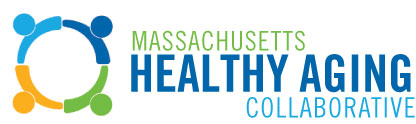 MHAC Action Committee – Access, Equity and Cultural Inclusion (AECI)Proposed Tool for Municipalities:The MHAC Action Group on AECI proposed creating a tool for municipalities engaging in the Age- and Dementia Friendly Communities movement to be cognizant of access and equity issues so that action plans can be as inclusive as possible.The following statements under the Eight Domains of an Age-Friendly Community are a potential guide for consideration.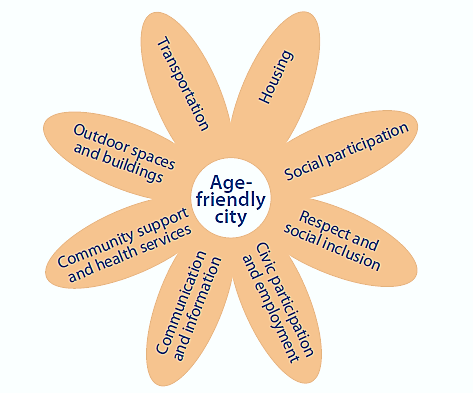 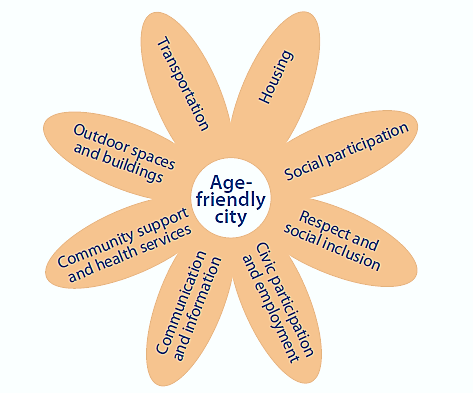 Transportation:RaceEthnicityReligionIncome LevelAbility LevelGeographic Diversity (entire community is considered)Immigration StatusResidential Setting (home, assisted living, public housing, SNF, etc)Housing:RaceEthnicityReligionIncome LevelAbility LevelGeographic Diversity (entire community is considered)Immigration StatusResidential Setting (home, assisted living, public housing, SNF, etc)Social Participation:RaceEthnicityReligionIncome LevelAbility LevelGeographic Diversity (entire community is considered)Immigration StatusResidential Setting (home, assisted living, public housing, SNF, etc)Respect and Social Inclusion:RaceEthnicityReligionIncome LevelAbility LevelGeographic Diversity (entire community is considered)Immigration StatusResidential Setting (home, assisted living, public housing, SNF, etc)Civic Participation and Employment:RaceEthnicityReligionIncome LevelAbility LevelGeographic Diversity (entire community is considered)Immigration StatusResidential Setting (home, assisted living, public housing, SNF, etc)Communication and Information:RaceEthnicityReligionIncome LevelAbility LevelGeographic Diversity (entire community is considered)Immigration StatusResidential Setting (home, assisted living, public housing, SNF, etc)Community Support and Health Services:RaceEthnicityReligionIncome LevelAbility LevelGeographic Diversity (entire community is considered)Immigration StatusResidential Setting (home, assisted living, public housing, SNF, etc)Outdoor Buildings and Spaces:RaceEthnicityReligionIncome LevelAbility LevelGeographic Diversity (entire community is considered)Immigration StatusResidential Setting (home, assisted living, public housing, SNF, etc)